     							                                                УТВЕРЖДАЮ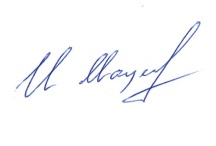 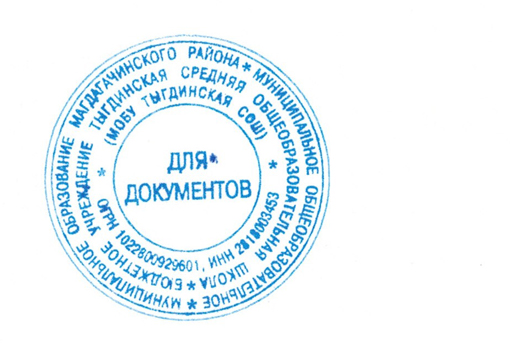                             					                                        директор МОБУ Тыгдинской СОШ	                                                                                                     	             ________________И.М.Мацинович                        					                                                        приказ №___от «___»____2014г.Положение№Муниципального общеобразовательного бюджетного учреждения Тыгдинской средней общеобразовательной школыОбщие положения1.1. Настоящее Положение определяет основные нормы и принципы, сроки и формы проведения самообследования в Муниципальном общеобразовательном бюджетном учреждении Тыгдинской средней общеобразовательной школе (далее – Школа).1.2. Положение разработано в соответствии с: - пунктом 3 части 2статьи 29 Федерального закона от 29 декабря 2012г. № 273-ФЗ «Об образовании в Российской Федерации»; - Постановлением Правительства РФ от 5 августа 2013 г. № 662 «Об осуществлении мониторинга системы образования»; - «Порядком проведения самообследования образовательных организаций», утвержденным приказом Министерством образования и науки Российской Федерации от 14 июня 2013 года № 462;- приказом Министерства образования и науки Российской Федерации от 10 декабря 2013 г. № 1324  «Об утверждении показателей деятельности образовательной организации, подлежащей самообследованию».1.3. Самообследование - это процедура самооценивания, представляющая собой познавательную  деятельность педагогов, учащихся, руководителей Школы, носящая системный характер и направленная на развитие образовательной среды, педагогического процесса и коррекцию деятельности школьного коллектива. 1.4. Цели самообследования: - получение объективной информации о состоянии образовательной деятельности; - установление степени соответствия фактического (реального) состояния образовательного процесса программируемому (планируемому); - разработка системы прогнозируемых изменений в Школе, предупреждающих развитие негативных явлений в образовательной системе; - обеспечение доступности и открытости информации о деятельности Школы. 1.5.  Задачи самообследования: - установить степень проявления измеряемых качеств у объектов изучения и оценивания (самооценивания); - выявить наличие или отсутствие недопустимых и инновационных качеств в педагогической системе в целом (или отдельных ее компонентов); - создать целостную систему оценочных характеристик педагогических процессов; - выявить положительные тенденции в объектах изучения и оценивания (самооценивания), в образовательной системе Школы в целом, резервы ее развития; - установить причины возникновения и пути решения, выявленных в ходе изучения и оценивания (самооценивания) проблем; - составить (или опровергнуть) прогнозы изменений, связанные с объектами оценивания (самооценивания) или действиями, относящимися к ним. 1.6. В соответствии с целями и задачами самообследование выполняет следующие функций: - оценочная функция - осуществление с целью выявления соответствия оцениваемых параметров нормативным и современным параметрам и требованиям; - диагностическая функция - выявление причин возникновения отклонений состояния объекта изучения и оценивания нормативных и научно обоснованных параметров, по которым осуществляется его оценка (самооценка); - прогностическая функция - оценка (самооценка) последствий проявления отклонений для самого оцениваемого объекта и тех, с которыми он вступает во взаимодействие. 1.7. Методы и критерии самообследования.Методика самообследования предполагает использование целого комплекса разнообразных методов, которые выделяются в две группы:- пассивные (наблюдение, количественный и качественный анализ продуктов деятельности и т.п.);- активные (мониторинг, анкетирование, собеседование, тестирование, социологический опрос).2. Организация самообследования2.1. Процедура оценивания проводится в соответствии с инструментарием по контролю качества образования.2.2. Самообследование проводится Школой ежегодно. 2.3. Процедура самообследования включает в себя следующие этапы: - планирование и подготовка работ по самообследованию Школы (конец апреля); - организация и проведение самообследования в Школе (май – июнь); - обобщение полученных результатов и на их основе формирование отчета (июль); - рассмотрение отчета на заседаниях педагогического совета, Управляющего совета Школы; - утверждение отчета о самообследовании  Школы (до 25 августа текущего года).2.4. В процессе самообследования анализируются показатели деятельности Школы, установленные приказом Министерства образования и науки Российской Федерации от 10 декабря 2013 г. № 1324, по состоянию на 1 августа текущего года.  2.5. Сроки, форма проведения самообследования, состав комиссии, привлекаемой для её проведения, определяются приказом директора Школы.2.6. В состав комиссии включаются:- директор Школы;- заместители директора;- руководители школьных методических объединений учителей; - представители коллегиальных органов управления Школой; - при необходимости представители иных органов и организаций. Председателем Комиссии является директор Школы, заместителем председателя – заместитель директора по учебно-воспитательной работе. 2.7. При подготовке к проведению самообследования на заседании Комиссии: - рассматривается и принимается план проведения самообследования; - за каждым членом Комиссии закрепляется направление работы Школы, подлежащее изучению и оценке в процессе самообследования; - уточняются вопросы, подлежащие изучению и оценке в ходе самообследования; - определяются сроки предварительного и окончательного рассмотрения на Комиссии результатов самоообследования. 2.8. В план проведения самообследования включается оценка:- образовательной деятельности; - системы управления Школой; - содержания и качества подготовки учащихся; - организации учебного процесса; - востребованности выпускников; - качества кадрового, учебно-методического, библиотечно-информационного обеспечения;- материально-технической базы; - функционирования внутренней системы оценки качества образования; - медицинского обеспечения Школы, системы охраны здоровья учащихся; - организации питания.2.9. В результате самообследования даётся развёрнутая характеристика и оценка включённых в план самообследования направлений и показателей деятельности Школы. 3. Обобщение полученных результатов и формирование отчета3.1. Члены комиссии, в соответствии с утверждённым  планом самообследования, готовят аналитический, табличный материал, полученный в результате сбора сведений, который передают лицу, ответственному за свод и оформление результатов самообследования Школы, не позднее чем за неделю до предварительного рассмотрения на Комиссии результатов самообследования.3.2. Лицо ответственное, за свод и оформление результатов самообследования Школы, обобщает полученные данные и оформляет их в виде отчёта, включающего аналитическую часть и результаты анализа показателей деятельности Школы, подлежащие самообследованию (далее Отчёт). 3.3. Председатель Комиссии проводит заседание Комиссии, на котором происходит предварительное рассмотрение Отчёта: уточняются отдельные вопросы, высказываются мнения о необходимости сбора дополнительной информации, обсуждаются выводы и предложения по итогам самообследования. 3.4. С учётом поступивших от членов Комиссии предложений, рекомендаций и замечаний председатель Комиссии назначает срок для окончательного рассмотрения Отчёта. 3.5. После окончательного рассмотрения результатов самообследования Отчёт рассматривается на заседании педагогического совета, Управляющего совета Школы и утверждается приказом директора Школы. Отчет подписывается руководителем Школы и заверяется печатью. 3.6. Результаты самообследования Школы размещаются на официальном сайте Школы в сети «Интернет»  не позднее 1 сентября текущего года.4. Ответственность4.1. Заместители директора Школы, педагогические работники несут ответственность за выполнение данного Положения в соответствии требованиями законодательства. 4.2. Ответственным лицом за организацию работы по данному Положению является директор Школы.Методические рекомендации по анализу направлений деятельности Школы1. Общая характеристика Школы: - полное наименование Школы, адрес, год ввода в эксплуатацию, с какого года находится на балансе, режим работы; - мощность Школы: плановая/фактическая; - комплектование классов: количество классов, в них обучающихся; порядок приёма и отчисления обучающихся, комплектования классов; 2. Наличиие правоустанавливающих документов: - лицензия на право ведения образовательной деятельности (соблюдение сроков действия и контрольных нормативов); - свидетельство о внесении записи в Единый государственный реестр юридических лиц; - свидетельство о постановке на учет в налоговом органе; - Устав Школы; - локальные акты Школы (соответствие перечня и содержания Уставу Школы и законодательству РФ, полнота, целесообразность); - свидетельство о государственной регистрации права оперативного управления муниципальным имуществом; - свидетельство о государственной регистрации права безвозмездного пользования на земельный участок;  - наличие санитарно-эпидемиологического заключения на образовательную деятельность. 3. Документация Школы: - наличие основных федеральных, региональных и муниципальных нормативно-правовых актов, регламентирующих работу Школы; - договоры Школы с родителями (законными представителями); - личные дела обучающихся, алфавитная книга; - Программа развития Школы; - образовательные программы (учебный план Школы, календарный учебный график, рабочие программы); - план работы Школы на год;  - планы воспитательной работы педагогов Школы (их соответствие годовому плану работы Школы); - планы работы кружков, секций, факультативов, курсов по выбору, элективных курсов; - расписание занятий (соответствие его СанПиНам); - отчёты по итогам деятельности Школы за прошедшие годы;  - акты готовности Школы к новому учебному году; - номенклатура дел Школы; - журнал учета проверок должностными лицами органов государственного контроля; - документы, регламентирующие предоставление платных услуг, их соответствие установленным требованиям (если таковые оказываются в Школе); 4. Документы Школы, касающиеся трудовых отношений: - личные корточки формы Т-2;- трудовые книжки;- книга учёта движения трудовых книжек работников; - личные дела работников; - полнота и качество приказов директора Школы по личному составу, книга регистрации приказов по личному составу; - трудовые договоры с работниками и дополнительные соглашения к трудовым договорам, журнал регистрации трудовых договоров и приложений к ним; - коллективный договор (в т.ч. приложения к коллективному договору); - правила внутреннего трудового распорядка; - штатное расписание Школы (соответствие штата работников штатному расписанию);- должностные инструкции работников; - журналы проведения инструктажа по ТБ. 5. Оценка системы управления Школой: - характеристика сложившейся в Школе системы управления; - органы управления (административные, коллегиальные), которыми представлена управленческая система Школы; - режим управления Школой (в режиме функционирования, в режиме развития, опережающее управление, проектное управление и т.п.);  - содержание протоколов органов коллегиального управления Школой, административных совещаний при директоре; - планирование и анализ учебно-воспитательной работы; - анализ выполнения образовательной программы Школы, рабочих программ педагогов, Программы развития Школы, плана работы Школы на год; - каковы приоритеты развития системы управления Школой; - полнота и качество приказов директора Школы по основной деятельности; - порядок разработки и принятия локальных нормативных актов, касающихся прав и интересов участников образовательных отношений (наличие таковых, частота обновления, принятие новых).6. Оценка результативности и эффективности действующей в Школе системы управления: - как организована система контроля со стороны администрации школы и насколько она эффективна; является ли система контроля понятной всем участникам образовательных отношений; - как организована система взаимодействия с организациями-партнерами (наличие договоров об аренде, сотрудничестве, о взаимодействии, об оказании услуг и т.д.) для обеспечения образовательной деятельности; - какие инновационные методы и технологии управления применяются в Школе; - использование современных информационно-коммуникативных технологий в управлении Школой;  - оценивается эффективность влияния системы управления на повышение качества образования. 3.4.3. Даѐтся оценка обеспечению координации деятельности педагогического коллектива Школой; 3.4.4. Даѐтся оценка наличия, качество и оценка полноты реализации плана работы с неблагополучными семьями; социальный паспорт Школы, в т.ч. количество обучающихся из социально незащищѐнных семей; 3.4.5. Даѐтся оценка организации взаимодействия семьи и Школы: - организация информирования родителей (законных представителей) обучающихся о правах и обязанностях обучающихся, о правах, обязанностях и ответственности родителей (закон-ных представителей) в сфере образования; - наличие, качество и реализация планов работы и протоколов Совета школы, педагогического совета, родительского комитета; общих и классных родительских собраний, родительского всеобуча (лектории, беседы и др. формы); - обеспечение доступности для родителей локальных нормативных актов и иных нормативных документов; - содержание и организация работы сайта Школы; 3.4.6. Даѐтся оценка организации работы по предоставлению льгот (наличие нормативной базы; количество льготников (из регионального/муниципального бюджетов); соблюдение законодательных норм). 3.5. При проведении оценки содержания и качества подготовки воспитанников: 3.5.1. Анализируются и оцениваются: - Программа развития Школы; - образовательные программы; характеристика, структура образовательных программ: аналитическое обоснование программ, основные концептуальные подходы и приоритеты, цели и задачи; принципы построения образовательного процесса; прогнозируемый педагогический результат; анализ реализации образовательных программ; - механизмы определения списка методической литературы, пособий, материалов в соответствии с утвержденными федеральными перечнями учебной и методической литературы, рекомендованных или допущенных к использованию в образовательном процессе; 3.5.2. Анализируется и оценивается состояние воспитательной работы, в том числе: - характеристика демографической и социально-экономической тенденции развития территории; - анализ качественного, социального состава родителей, характеристика семей (социальный паспорт Школы); - даѐтся характеристика системы воспитательной работы Школы (является ли воспитательная работа системой, а не формальным набором мероприятий; какие из направлений воспитательной работы реализуются в Школе; наличие специфичных именно для данной Школы, форм воспитательной работы); - мероприятия, направленные на повышение эффективности воспитательного процесса, Школой совместно с учреждениями культуры; - создание развивающей среды в Школе; - обеспеченность учебниками, дидактическим материалом; - наличие и соответствие требованиям СанПиН спортивного зала, спортивной площадки, огорода; цветника; зелѐных насаждений; спортивного оборудования; - результативность системы воспитательной работы; 3.5.3. Анализируется и оценивается состояние дополнительного образования (если таковое осуществляется в Школе), в том числе: - программы дополнительного образования; - наличие необходимых условий, материально-технического, программно-методического, кадрового обеспечения для реализации программ дополнительного образования; - направленность реализуемых программ дополнительного образования обучающихся; - охват обучающихся дополнительным образованием; - анализ эффективности реализации программ дополнительного образования;  63.5.4. Проводится анализ работы по изучению мнения участников образовательных отношений о деятельности Школы, в том числе: - изучение мнения участников образовательных отношений о школе, указать источник знаний о них; - анализ запросов потребителей образовательных услуг, пожеланий родителей (законных представителей) обучающихся, других заинтересованных лиц; - анализ используемых методов (анкетирование, собеседование, тестирование, другие) для сбора информации о мнениях участников образовательных отношений, периодичность использования таких методов; - применение для получения обратной связи таких форм как форум на сайте образовательного учреждения, интервьюирование, «День открытых дверей» и другие); анализ полученных таким образом сведений о качестве подготовки и уровне развития обучающихся, условиях обучения и т.д.; - меры, которые были предприняты по результатам опросов участников образовательных отношений и оценка эффективности подобных мер; 3.5.5. Проводится анализ и даѐтся оценка качеству подготовки обучающихся , в том числе: - число обучающихся, для которых учебный план является слишком сложным полностью или частично (необходимо указать с чем конкретно не справляются обучающиеся); -наличие Положения о системе мониторинга результатов освоения образовательных программ образования; - соответствие содержания, уровня и качества подготовки выпускников федеральным государственным требованиям (требованиям ФГОС); - достижения обучающихся по сравнению с их первоначальным уровнем; - достижение целевых ориентиров образования в соответствии с требованиями федерального государственного образовательного стандарта; - результаты мониторинга промежуточной и итоговой оценки уровня развития обучающихся. 3.6. При проведении оценки организации учебного процесса анализируются и оцениваются:  - учебный план Школы, его структура, характеристика; выполнение; - анализ нагрузки обучающихся; - календарный учебный график Школы; - расписание непосредственной образовательной деятельности; - анализ форм работы с обучающимися, имеющими особые образовательные потребности; - соблюдение принципа преемственности обучения в классах; - деятельность по формированию положительной мотивации обучения, развитию познавательной активности и интересов обучающихся; - создание максимально благоприятных условий для развития способностей, учѐт возрастных, индивидуальных особенностей и потребностей обучающихся. 3.7. При проведении оценки качества кадрового обеспечения анализируется и оценивается: - профессиональный уровень кадров: количество педагогических работников, имеющих высшее (среднее специальное) образование, без педагогического образования; количество педагогических работников с высшей, первой квалификационной категорией, не имеющих квалификационной категории; стаж работы (до 5 лет, 10 лет, 15 лет, свыше 15 лет, от 50 до 55 лет, старше 55 лет); своевременность прохождения повышения квалификации; - количество педагогических работников, обучающихся в ВУЗах, имеющих учѐную степень, учѐное звание, государственные и отраслевые награды; - доля педагогических работников (%), работающих на штатной основе; - доля педагогических работников, имеющих базовое специальное педагогическое образование; - движение кадров за последние пять лет; -возрастной состав; -работа с молодыми специалистами (наличие нормативных и отчетных документов); -творческие достижения педагогов; - система работы по повышению квалификации и переподготовке педагогических работников и ее результативность; формы повышения профессионального мастерства; - укомплектованность общеобразовательного учреждения кадрами;  7- потребность в кадрах (сумма вакансий, планируемой убыли работников и количества планируемого увеличения штатов); - порядок установления заработной платы работников Школы, в т. ч. надбавок, порядка и размеров, стимулирующих выплат; заработная плата педагогических работников с учѐтом стимулирующей части оплаты труда (min-max); - состояние документации по аттестации педагогических работников: нормативные документы, копии документов о присвоении категории; записи в трудовых книжках. 3.8. При проведении оценки качества учебно-методического обеспечения анализируется и оценивается: - система методической работы Школы (даѐтся еѐ характеристика); - оценивается соответствие содержания методической работы задачам, стоящим перед Школой, в том числе в образовательной программе; - вопросы методической работы, которые ставятся и рассматриваются руководством школы, педагогическим советом; - наличие методического совета и документов, регламентирующих его деятельность (положение, перспективные и годовые планы работы, анализ их выполнения); - формы организации методической работы; - влияние осуществляемой методической работы на качество образования, рост методического мастерства педагогических работников; - работа по обобщению и распространению передового опыта; - наличие в Школе публикаций методического характера, материалов с обобщением опыта работы лучших педагогических работников (указать конкретно); - использование и совершенствование образовательных технологий, в т. ч. дистанционных (оказание практической помощи педагогическим работникам по внедрению новых технологий и методик в учебный процесс); - количество педагогических Школы, разработавших авторские программы, утверждѐнные на федеральном и региональном уровнях. 3.9. При проведении оценки качества библиотечно-информационного обеспечения анализируется и оценивается: - обеспеченность учебно-методической и художественной литературой; - общее количество единиц хранения фонда библиотеки; - обеспечено ли Школа современной информационной базой (локальная сеть, выход в Интернет, электронная почта, электронный каталог, медиатека, электронные учебники и т.д.); - востребованность библиотечного фонда и информационной базы; - наличие сайта Школы (соответствие установленным требованиям, порядок работы с сайтом); - обеспечение открытости и доступности информации о деятельности Школы для заинтересованных лиц (наличие информации в СМИ, на сайте образовательного учреждения, информационные стенды (уголки), выставки, презентации и т.д.); 3.10. При проведении оценки качества материально-технической базы анализируется и оценивается: 3.10.1. Состояние и использование материально-технической базы, в том числе: - уровень социально-психологической комфортности образовательной среды; - соответствие лицензионному нормативу по площади на одного обучающегося; - площади, используемых для образовательного процесса (даѐтся их характеристика); - сведения о наличии зданий и помещений для организации образовательной деятельности; - состоянии и назначение зданий и помещений, их площадь; - сведения о количестве и структуре технических средств обучения и т.д; - сведения об обеспеченности мебелью, инвентарѐм, посудой; - данные о проведении ремонтных работ в Школе (сколько запланировано и освоено бюджетных (внебюджетных) средств); - сведения об основных позитивных и негативных характеристиках в материально-техническом оснащении образовательного процесса; - меры по обеспечению развития материально-технической базы; - мероприятия по улучшение условий труда и быта педагогов.  83.10.2.Соблюдение в общеобразовательном учреждении мер противопожарной и антитеррористической безопасности, в том числе: - наличие автоматической пожарной сигнализации, средств пожаротушения, тревожной кнопки, камер слежения, договоров на обслуживание с соответствующими организациями;- акты о состоянии пожарной безопасности; - проведение учебно-тренировочных мероприятий по вопросам безопасности. 3.10.3. Состояние территории Школы, в том числе: - состояние ограждения и освещение участка; - наличие и состояние необходимых знаков дорожного движения при подъезде к Школе;- оборудование хозяйственной площадки, состояние мусоросборника. 3.11. При оценке качества медицинского обеспечения Школы, системы охраны здоровья обучающихся анализируется и оценивается: - медицинское обслуживание, условия для оздоровительной работы (договор с территориальным лечебно-профилактическим учреждением о порядке медицинского обслуживания обучающихся и сотрудников); - регулярность прохождения сотрудниками Школы медицинских осмотров; - анализ заболеваемости обучающихся; - сведения о случаях травматизма среди обучающихся; - выполнение предписаний надзорных органов; - соблюдение санитарно-гигиенического режима; - защита обучающихся от перегрузок, работа по созданию условий для сохранения и укрепления здоровья обучающихся (какими нормативными и методическими документами руководствуется школа в работе по данному направлению); - сбалансированность расписания с точки зрения соблюдения санитарных норм организации образовательной деятельности с обучающимися, обеспечивающих смену характера деятельности обучающихся; - соотношение учебной нагрузки программ дополнительного образования (если таковое практикуется); - использование здоровьесберегающих технологий, отслеживание их эффективности (показать результативность, в т.ч. динамику состояния здоровья); - система работы по воспитанию здорового образа жизни;- динамика распределения обучающихся по группам здоровья; - понимание и соблюдение обучающимися здорового образа жизни (наличие мероприятий, программ, обеспечивающих формирование у обучающихся навыков здорового образа жизни, работа по гигиеническому воспитанию); - мероприятия по предупреждению нервно-эмоциональных и физических перегрузок у обучающихся.  3.12. При оценке качества организации питания анализируется и оценивается: - наличие собственного пищеблока; - работа администрации по контролю за качеством приготовления пищи; - договоры с различными организациями о порядке обеспечения питанием обучающихся (с кем, на какой срок, реквизиты правомочных документов); - качество питания: калорийность, сбалансированность (соотношение белков/жиров/углеводов), соблюдение норм питания; разнообразие ассортимента продуктов; витаминизация, объѐм порций, наличие контрольного блюда; хранение проб (48 часовое); объѐм порций; использование йодированной соли; соблюдение питьевого режима; - наличие необходимой документации: приказы по организации питания, наличие графика получения питания, накопительная ведомость, журналы бракеража сырой и готовой продукции; 10-ти дневное меню, картотека блюд; таблицы: запрещѐнных продуктов, норм питания; - список обучающихся, имеющих пищевую аллергию; - создание условий соблюдения правил техники безопасности на пищеблоке; - выполнение предписаний надзорных органов.  93.13. При проведении оценки функционирования внутренней системы оценки качества образования: 3.13.1.Осуществляется сбор и анализ информации о Школе в соответствии с Перечнем, утверждѐнным постановлением Правительства РФ от 5 августа 2013 г. № 662 «Об осуществ-лении мониторинга системы образования»; 3.13.2. Анализируется и оценивается: - наличие документов, регламентирующих функционирование внутренней системы оценки качества образования; - наличие ответственного лица – представителя администрации Школы, ответственного за организацию функционирования внутренней системы оценки качества образования (приказ о назначении, регламент его работы – положение, порядок); - план работы Школы по обеспечению функционирования внутренней системы оценки каче-ства образования и его выполнение; - информированность участников образовательных отношений о функционировании внут-ренней системы оценки качества образования в Школе; - проводимые мероприятия внутреннего контроля в рамках функционирования внутренней системы оценки качества образования; - проводимые корректирующие и предупреждающие действия в рамках функционирования внутренней системы оценки качества образования. Приложение 1к Положению о проведении самообследованияв МОБУ Тыгдинской СОШ. Показателидеятельности общеобразовательной организации,подлежащей самообследованию№п/пПоказателиЕдиницаизмеренияАБВ1.Общие сведения об общеобразовательной организации1.1Реквизиты лицензии (орган, выдавший лицензию; номер лицензии, серия, номер бланка; начало периода действия; окончание периода действия)1.2Реквизиты свидетельства о государственной аккредитации (орган, выдавший свидетельство; номер свидетельства о государственной аккредитации, серия, номер бланка; начало периода действия; окончание периода действия)1.3Общая численность обучающихсячел.1.4Реализуемые образовательные программы в соответствии с лицензией (перечислить)1.5Количество/доля обучающихся по каждой реализуемой общеобразовательной программе: начального общего образования основного общего образования среднего общего образованиячел./%1.6Количество/доля обучающихся по программам углубленного изучения отдельных предметовчел./%1.7Количество/доля обучающихся по программам профильного обучениячел./%1.8Доля обучающихся с использованием дистанционных образовательных технологийчел./%2.Образовательные результаты обучающихся2.1Результаты промежуточной аттестации за учебный год2.1.1Общая успеваемость%2.1.2Количество/доля обучающихся, успевающих на «4» и «5»чел./%№п/пПоказателиЕдиницаизмеренияАБВ2.2Результаты государственной итоговой аттестации по обязательным предметам: средний балл ЕГЭ2.2.19 класс (русский язык)балл2.2.29 класс (математика)балл2.2.311 класс (русский язык)балл2.2.411 класс (математика)балл2.3Результаты государственной итоговой аттестации по обязательным предметам: количество и доля выпускников, получивших результаты ниже установленного минимального количества баллов ЕГЭ2.3.19 класс (русский язык)чел./%2.3.29 класс (математика)чел./%2.3.311 класс (русский язык)чел./%2.3.411 класс (математика)чел./%2.4Количество и доля выпускников, не получивших аттестат, от общего числа выпускников2.4.19 классчел./%2.4.211 классчел./%2.5Количество/доля выпускников-медалистовчел./%2.6Результаты участия обучающихся в олимпиадах, смотрах, конкурсах2.6.1Количество/доля обучающихся, принявших участие в различных олимпиадах, смотрах, конкурсахчел./%2.6.2Количество/доля обучающихся-победителей и призеров олимпиад, смотров, конкурсов, из них:регионального уровняфедерального уровнямеждународного уровня3.Кадровое обеспечение учебного процесса3.1Общая численность педагогических работниковчел.3.2Количество/доля педагогических работников, имеющих высшее образование, из них:чел./%3.2.1непедагогическоечел./%3.3Количество/доля педагогических работников, имеющих среднее специальное образование, из нихчел./%3.3.1непедагогическоечел./%3.4Количество/доля педагогических работников, которым по результатам аттестации присвоена квалификационная категория, из них:чел./%3.4.1высшаячел./%3.4.2перваячел./%3.5Количество/доля педагогических работников, педагогический стаж работы которых составляет:№п/пПоказателиЕдиницаизмеренияАБВ3.5.1до 5 лет,в том числе молодых специалистовчел./%чел./%3.5.2свыше 30 летчел./%3.6Количество/доля педагогических работников в возрасте до 30 летчел./%3.7Количество/доля педагогических работников в возрасте от 55 летчел./%3.8Количество/доля педагогических работников и управленческих кадров, прошедших за последние 5 лет повышение квалификации/переподготовку по профилю осуществляемой ими образовательной деятельности в учреждениях высшего профессионального образования, а также в учреждениях системы переподготовки и повышения квалификациичел./%3.9Доля педагогических и управленческих кадров, прошедших повышение квалификации для работы по ФГОС (в общей численности педагогических и управленческих кадров), в том числе:чел./%4.Инфраструктура общеобразовательной организации4.1Количество персональных компьютеров в расчете на одного обучающегосяединиц4.2Количество экземпляров учебной и учебно-методической литературы из общего количества единиц хранения библиотечного фонда, состоящих на учете, в расчете на одного обучающегосяединиц4.3Переход образовательной организации на электронный документооборот/ электронные системы управленияда/нет4.4Наличие читального зала библиотеки, в том числе:да/нет4.4.1с обеспечением возможности работы на стационарных компьютерах или использования переносных компьютеровда/нет4.4.2с медиатекойда/нет4.4.3оснащенного средствами сканирования и распознавания текстовда/нет4.4.4с выходом в Интернет с компьютеров, расположенных в помещении библиотекида/нет4.4.5с контролируемой распечаткой бумажных материаловда/нет4.5Количество/доля обучающихся, которым обеспечена возможность пользоваться широкополосным Интернетом (не менее 2 Мб/с)чел./%